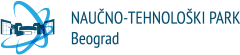 Научно-технолошки парк БеоградНаучно-технолошки парк БеоградНаучно-технолошки парк БеоградКонтакт подациКонтакт подациКонтакт подациКонтакт подациMенаџерГордана Даниловић ГрковићГордана Даниловић ГрковићГордана Даниловић ГрковићАдреса инкубатораВељка Дугошевића 54, БеоградВељка Дугошевића 54, БеоградВељка Дугошевића 54, БеоградКонтакт телефон+381 64 6168 619+381 64 6168 619+381 64 6168 619Имејл адресаoffice@bitf.rsoffice@bitf.rsoffice@bitf.rsВеб-страницаhttps://ntpark.rs/https://ntpark.rs/https://ntpark.rs/Година оснивања201520152015Правни статусНепрофитно друштво, ДООНепрофитно друштво, ДООНепрофитно друштво, ДОООснивачиУниверзитет (Електротехнички, Машински, Технолошко-металуршки факултет и Грађевински факултет) Општина Палилула и Иницијатива за демократску транзицију.Универзитет (Електротехнички, Машински, Технолошко-металуршки факултет и Грађевински факултет) Општина Палилула и Иницијатива за демократску транзицију.Универзитет (Електротехнички, Машински, Технолошко-металуршки факултет и Грађевински факултет) Општина Палилула и Иницијатива за демократску транзицију.Кратак описГлавни циљеви БИТФ-а су: Стварање инструмената за подршку младим, образованим људима да покрену и развију сопствени бизнис и на тај начин обезбеде економску егзистенцију и остану у земљи; Стварање услова за директну комерцијализацију резултата научноистраживачког рада професора и сарадника факултета кроз оснивање компанија; Стварање нових МСП у области високих технологија.Главни циљеви БИТФ-а су: Стварање инструмената за подршку младим, образованим људима да покрену и развију сопствени бизнис и на тај начин обезбеде економску егзистенцију и остану у земљи; Стварање услова за директну комерцијализацију резултата научноистраживачког рада професора и сарадника факултета кроз оснивање компанија; Стварање нових МСП у области високих технологија.Главни циљеви БИТФ-а су: Стварање инструмената за подршку младим, образованим људима да покрену и развију сопствени бизнис и на тај начин обезбеде економску егзистенцију и остану у земљи; Стварање услова за директну комерцијализацију резултата научноистраживачког рада професора и сарадника факултета кроз оснивање компанија; Стварање нових МСП у области високих технологија.Радни капацитетРадни капацитетРадни капацитетРадни капацитетПовршина16000m216000m216000m2Број запослених131313УслугеУслугеУслугеУслугеУнутрашњи ресурсиСпољни ресурсиНа захтевУслуге прединкубацијеПланирање пословања и оснивање предузећаОбука за развој пословних вештинаРачуноводствене, правне и друге релевантне услугеИстраживање тржишта, продаја и маркетингПомоћ у прикупљању финансијских средстава од стране банака, грантова, предузетничког капиталаПомоћ при извозу и/или тражење партнера у иностранствуПомоћ у е-пословању и остали сегменти ИКТ-а  Повезаност са фондовима предузетничког капитала, мрежом бизнис анђелаСаветовање при ангажовању нових радника и управљање кадровимаУмрежавање, нпр. са другим предузетницима, клијентимаМенаџмент у области интелектуалне својинеСаветовање и помоћ у развоју нових производаСаветовање и помоћ у области производњеПовезаност са високошколским установамаСаветовање и помоћ у области трансфера технологијеСаветовање и помоћ у области управљања пројектимаМентори, чланови одбора и виши саветнициСтанариСтанариСтанариСтанариТренутни број303030Област пословне делатностиИнформационе технологије, маркетинг, продаја, пословање и финансијске услуге, истраживање и развојИнформационе технологије, маркетинг, продаја, пословање и финансијске услуге, истраживање и развојИнформационе технологије, маркетинг, продаја, пословање и финансијске услуге, истраживање и развој